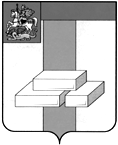 СОВЕТ ДЕПУТАТОВГОРОДСКОГО ОКРУГА ДОМОДЕДОВО МОСКОВСКОЙ ОБЛАСТИРЕШЕНИЕот 13.11.2018 № 1-4/924Об утверждении Порядка учета предложенийжителей городского округа Домодедово по проектуУстава городского округа Домодедово Московской области, проекту решения Совета депутатов городского округаДомодедово «О внесении изменений и дополнений в Уставгородского округа Домодедово Московской области», участияжителей городского округа Домодедово в их обсуждении          В соответствии с Федеральным законом от 06.10.2003 № 131-ФЗ «Об общих принципах организации местного самоуправления в Российской Федерации», Уставом городского округа Домодедово Московской области,СОВЕТ ДЕПУТАТОВ ГОРОДСКОГО ОКРУГА РЕШИЛ:Утвердить Порядок учета предложений жителей городского округа Домодедовопо проекту Устава городского округа Домодедово Московской области, проекту решения Совета депутатов городского округа Домодедово «О внесении изменений и дополнений в Устав городского округа Домодедово Московской области», участия жителей городского округа Домодедово в  их обсуждении (прилагается).Пункт 1 решения Совета депутатов городского округа Домодедово от 20.02.2014№ 1-4/570 «Об утверждении Положения о порядке участия жителей городского округа Домодедово в обсуждении проекта решения Совета депутатов городского округа Домодедово «О внесении изменений и дополнений в Устав городского округа Домодедово Московской области» и учете поступивших предложения и замечаний» признать утратившим силу.Опубликовать настоящее решение в установленном порядке.Председатель Совета депутатов                                               Главагородского округа Домодедово                                                городского округа Домодедово                             Л.П. Ковалевский                                                                      А.В. Двойных  